Enclosure 1 (OMB Control Number 0690-0030)TITLE OF INFORMATION COLLECTION: 2020 Census website release 1 tree testingThe instrument used will be Treejack, by Optimal Workshop. See screenshots below of the introductory message and test questions, in the Treejack instrument. Please note that the order of the questions will be randomized for each participant. Please also note that in the live version of the test participants will not be able to skip any of the tasks.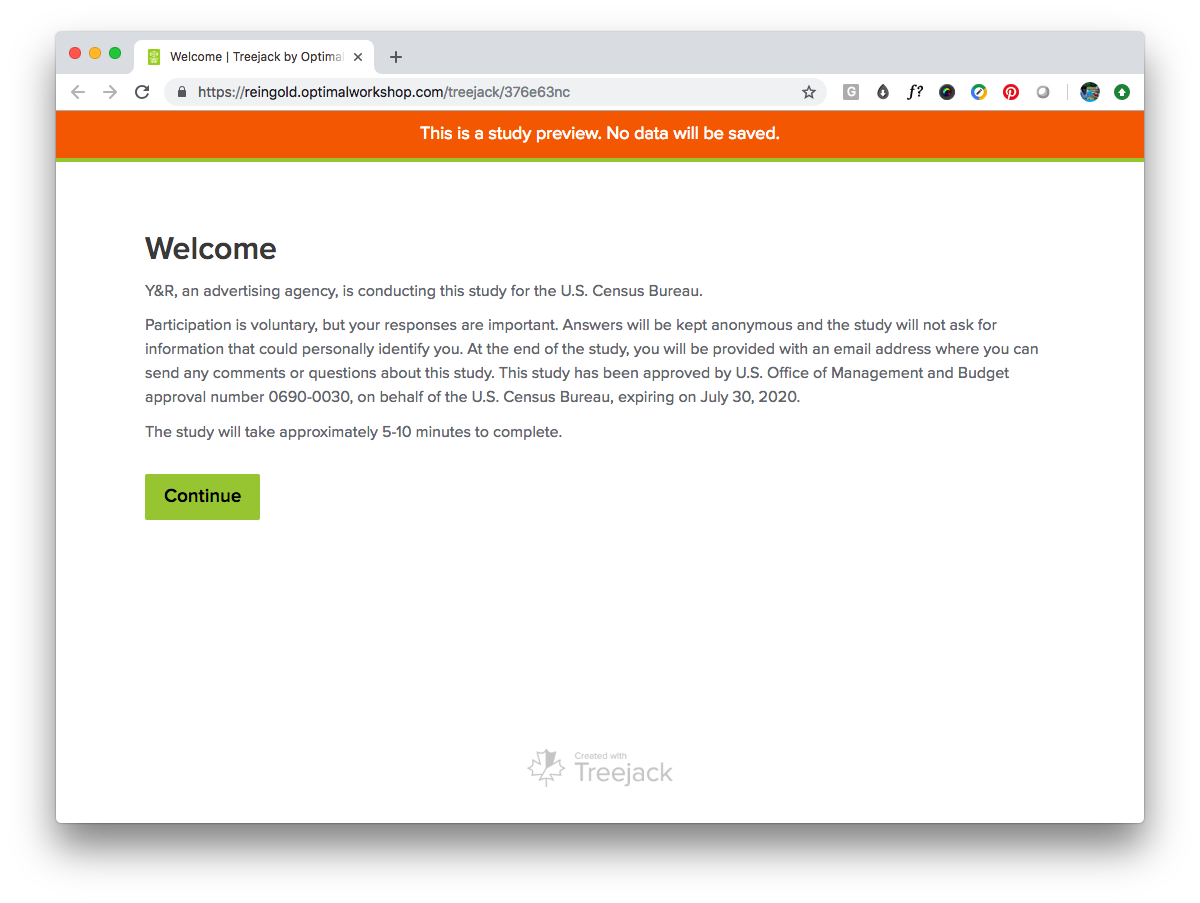 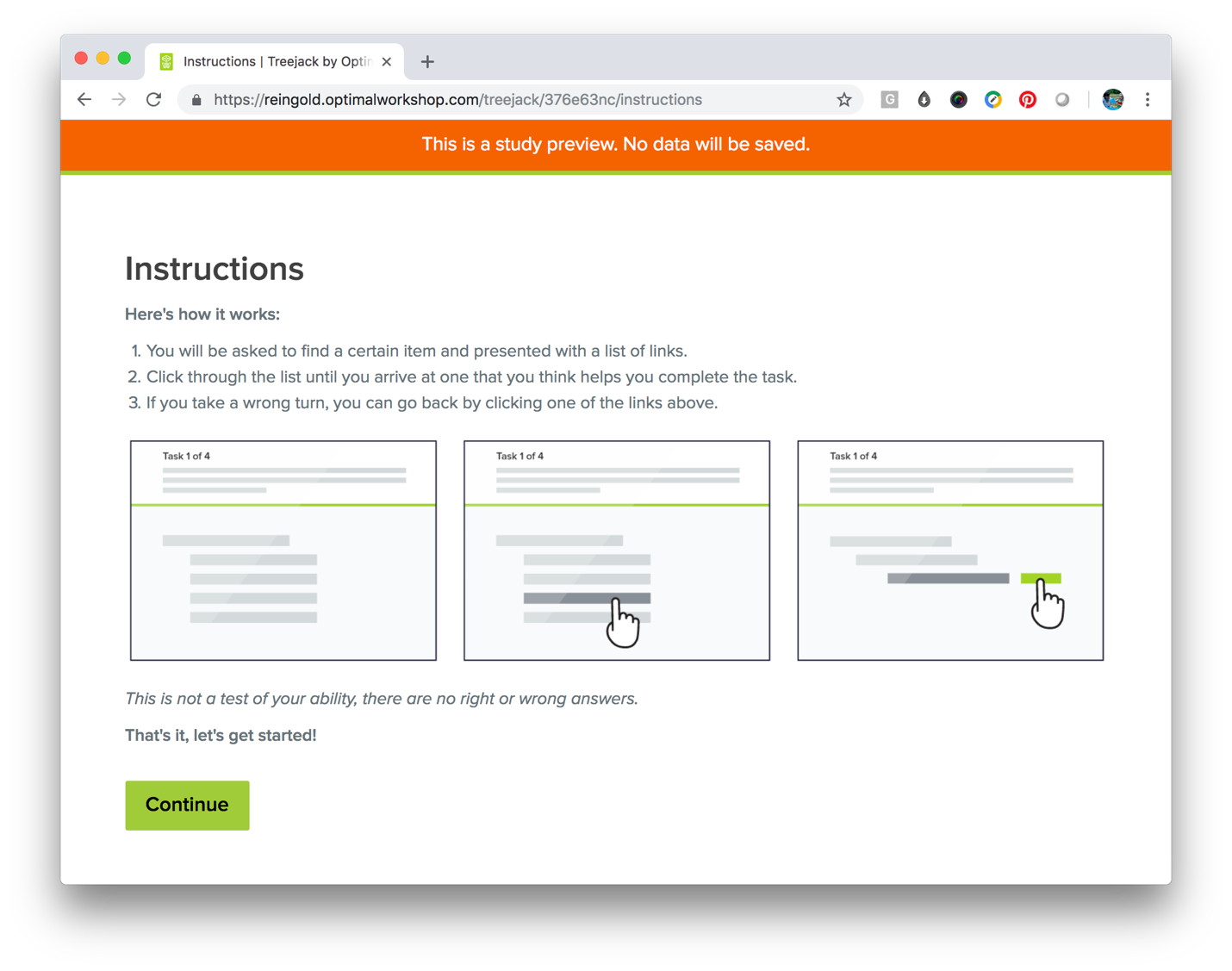 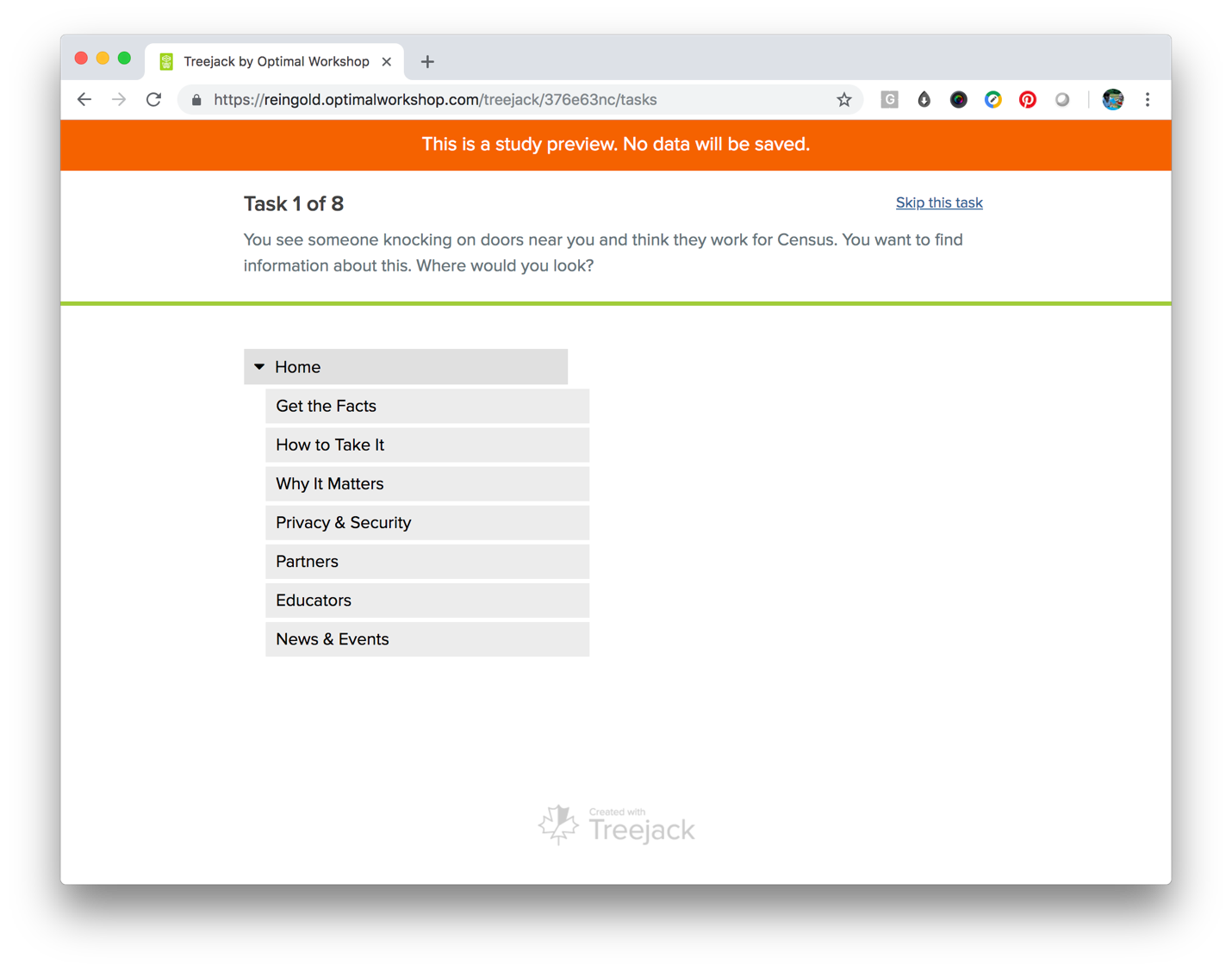 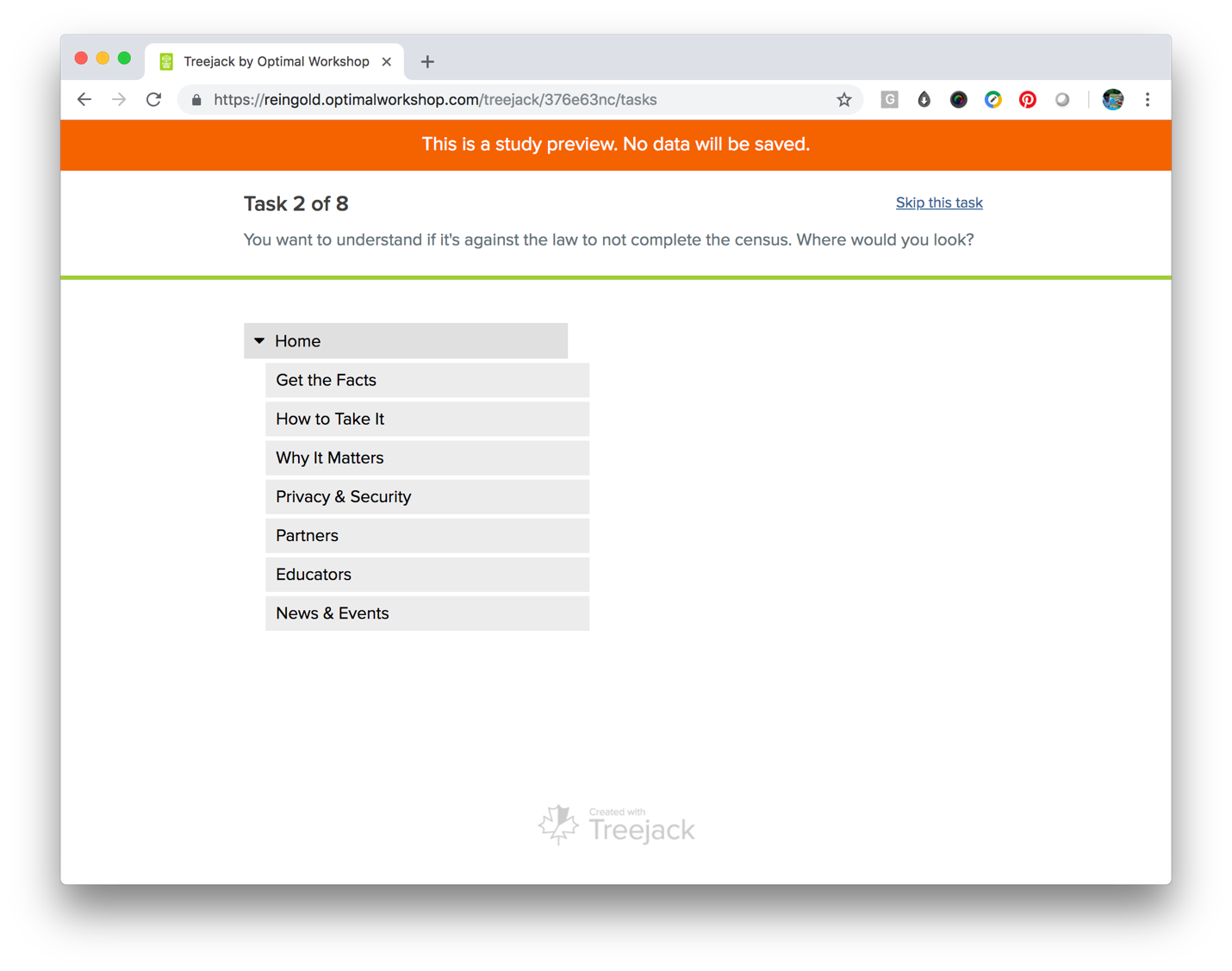 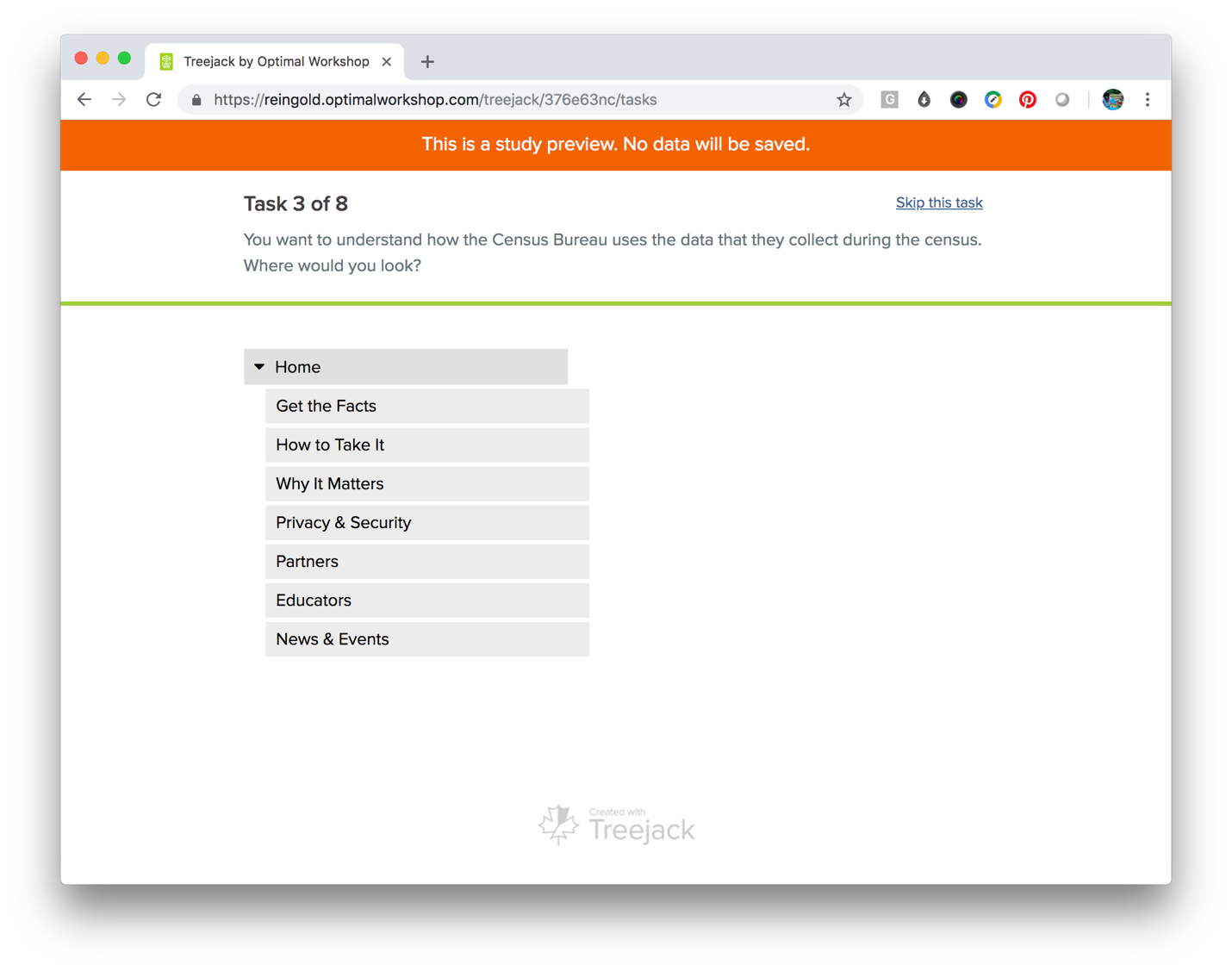 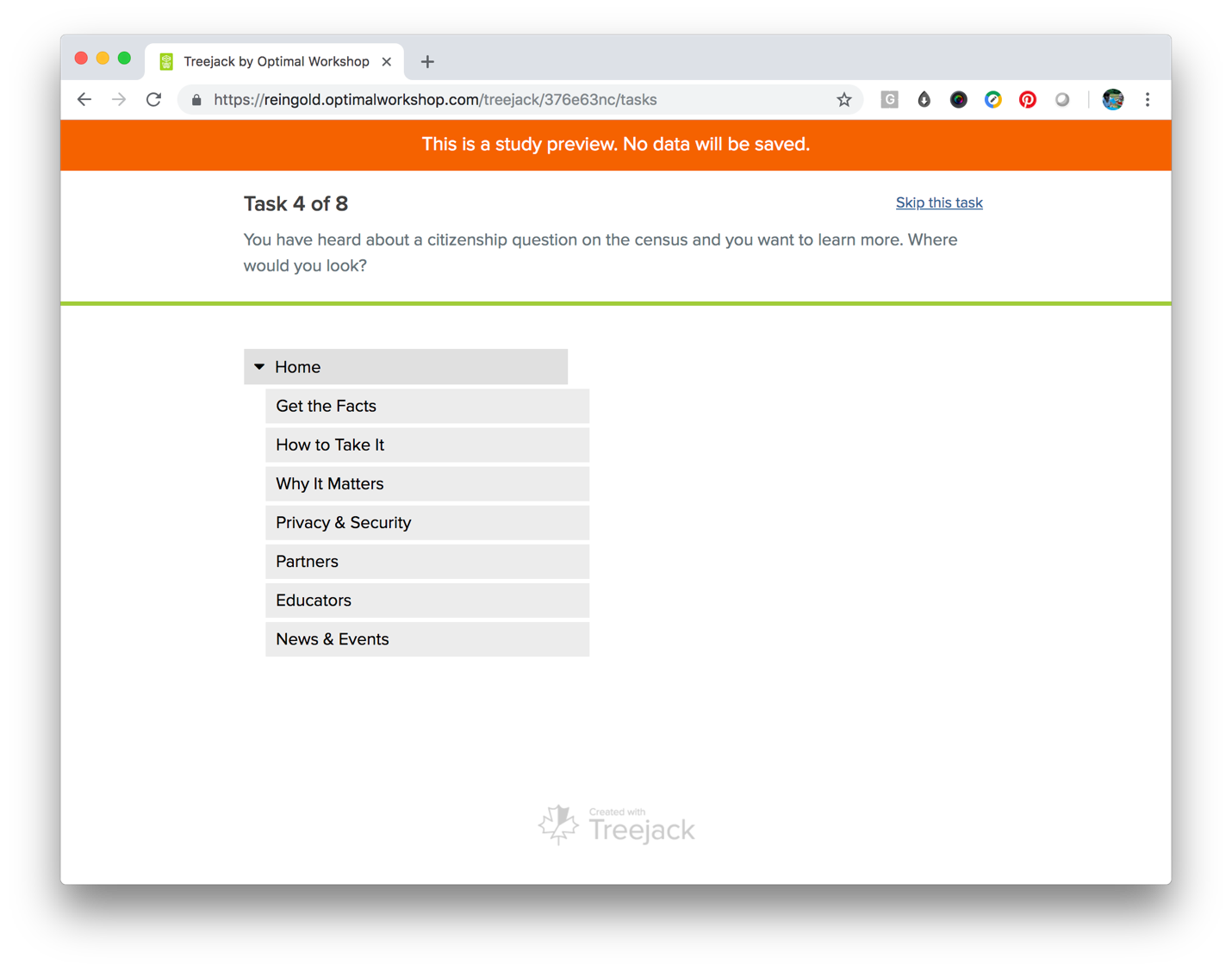 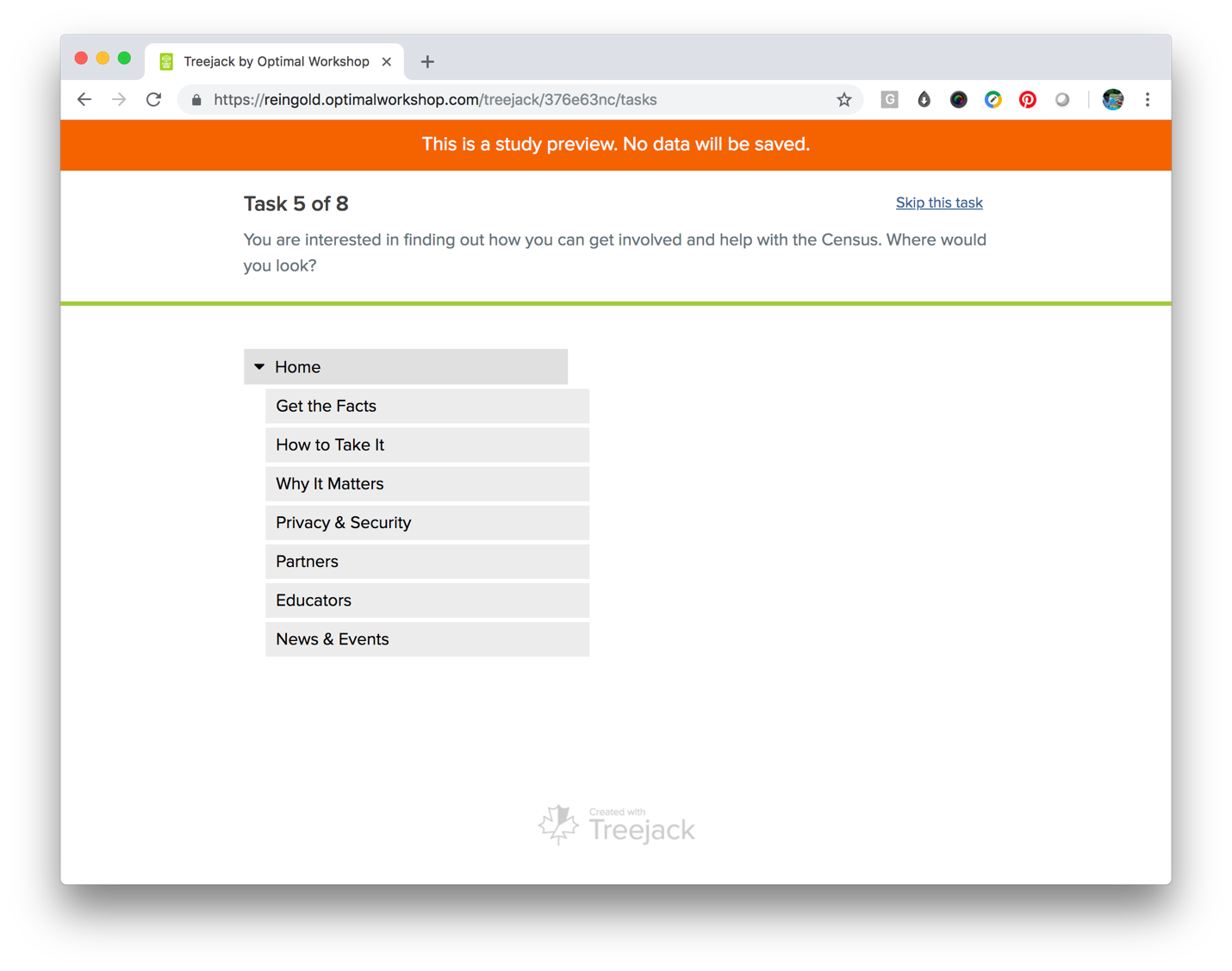 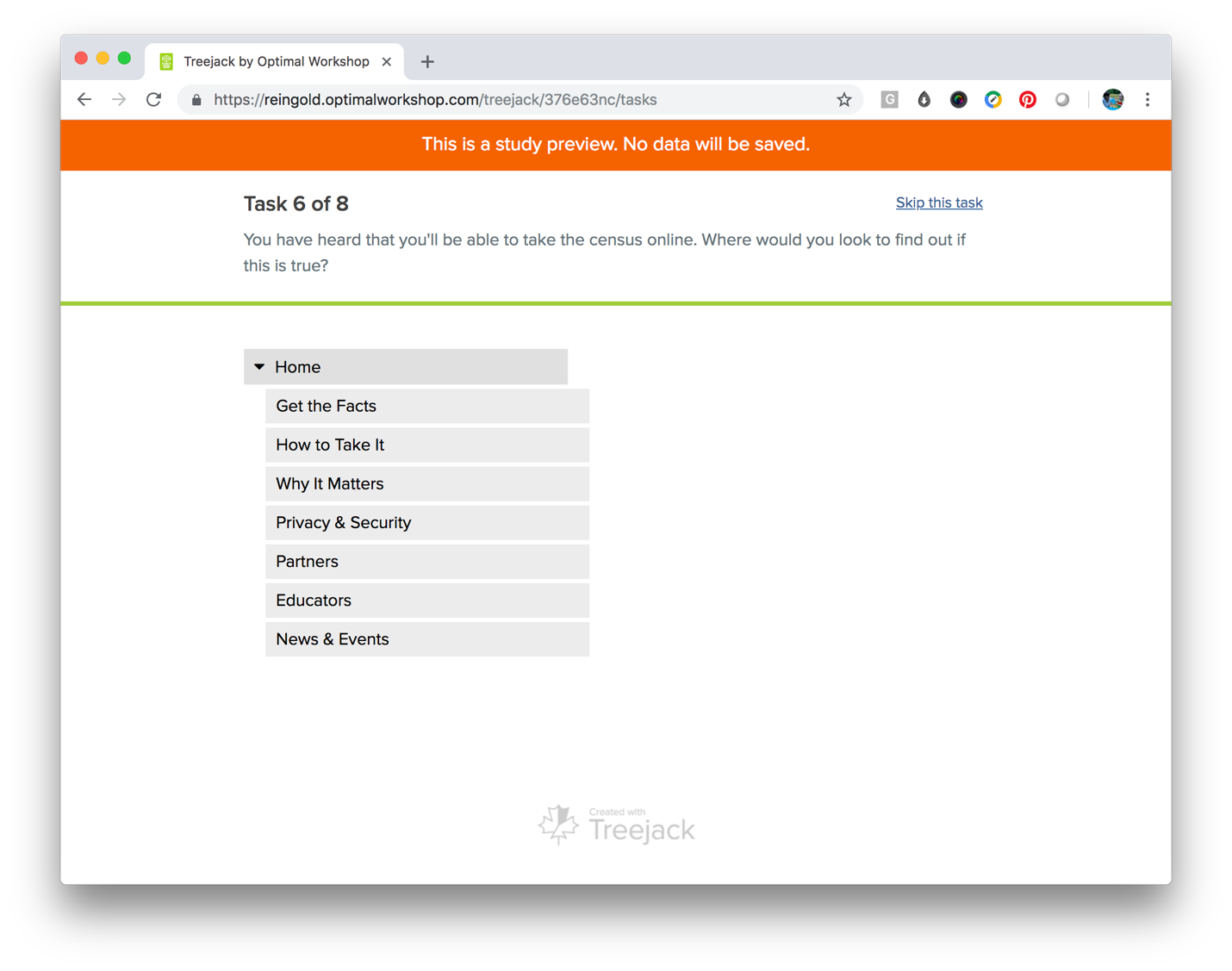 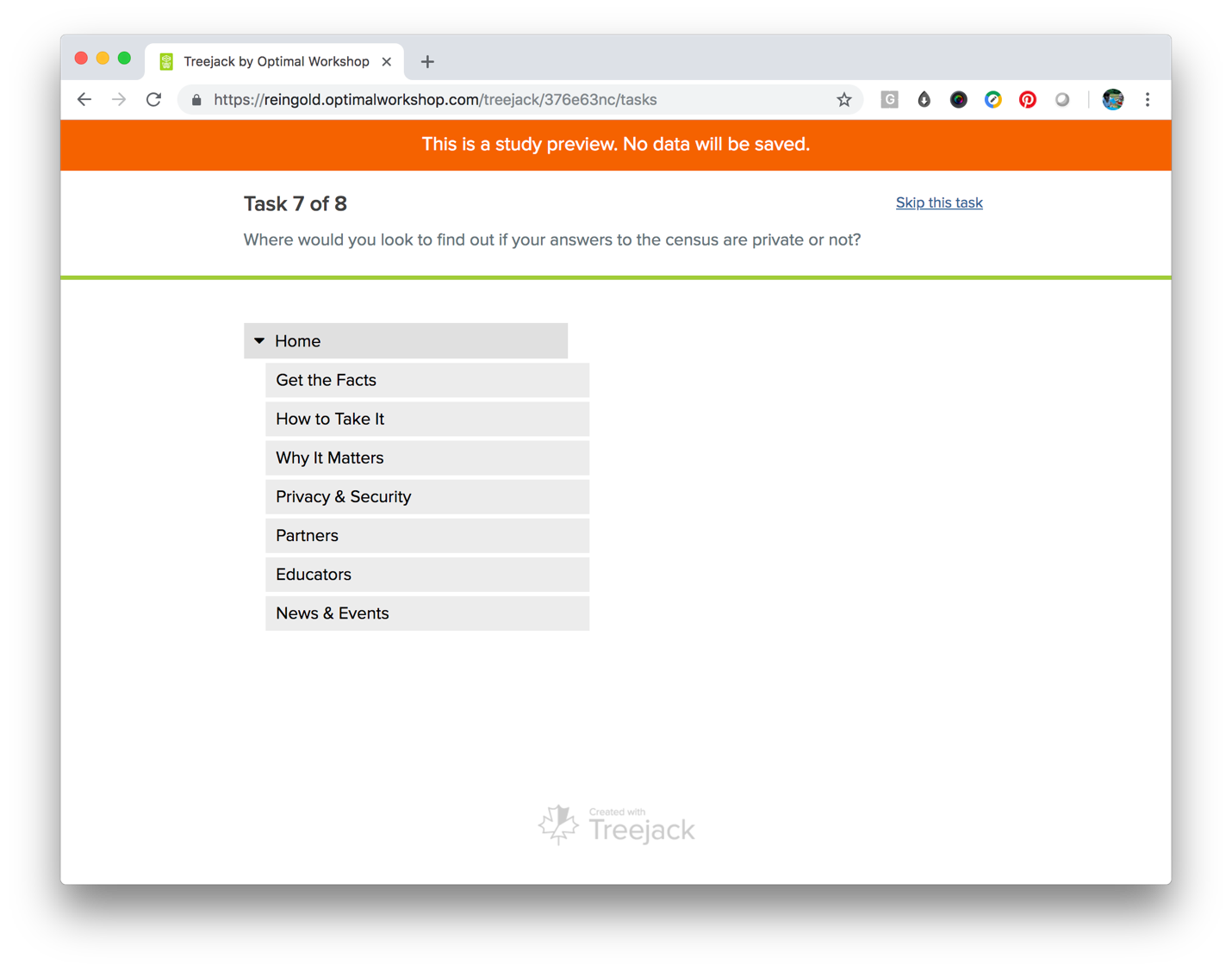 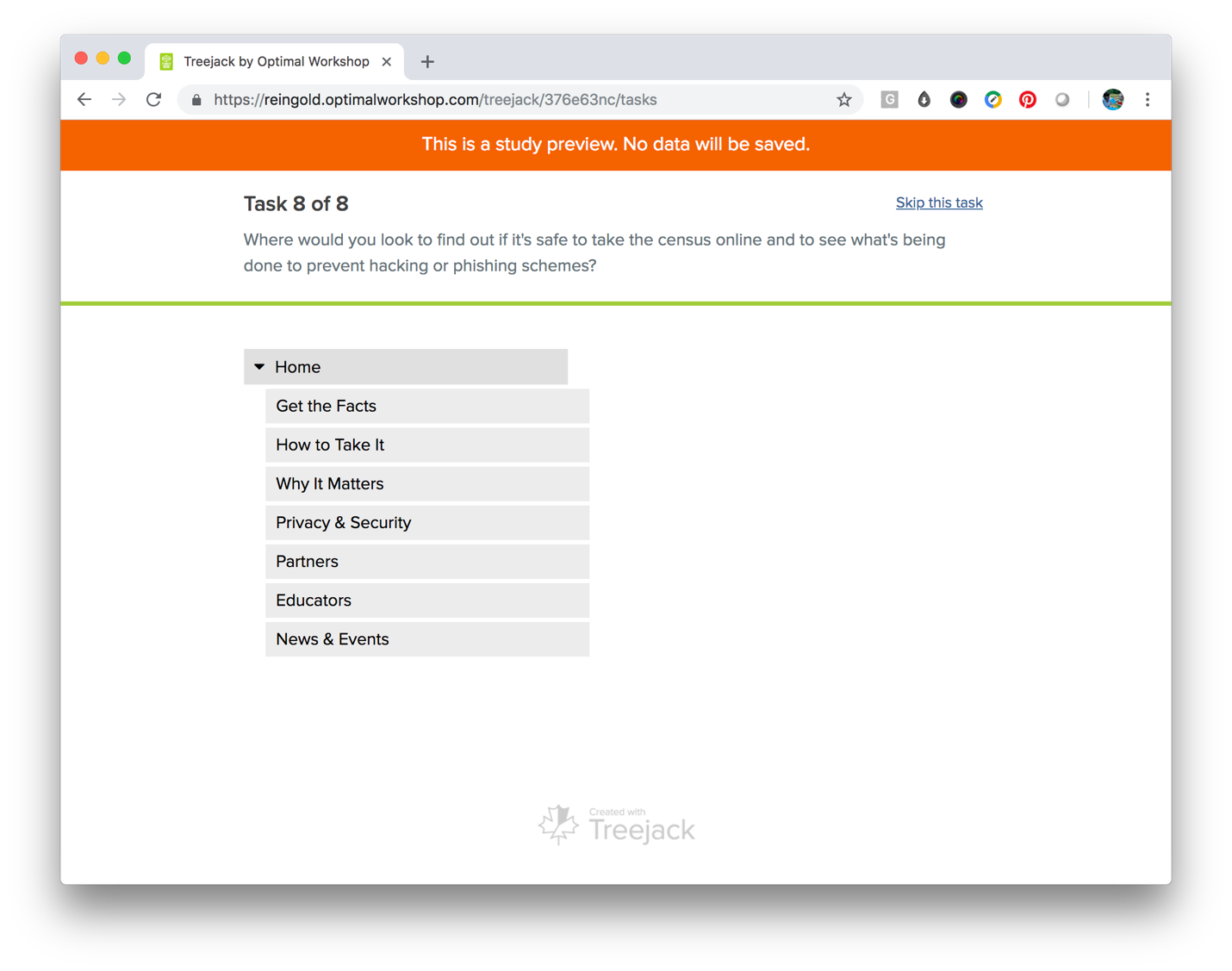 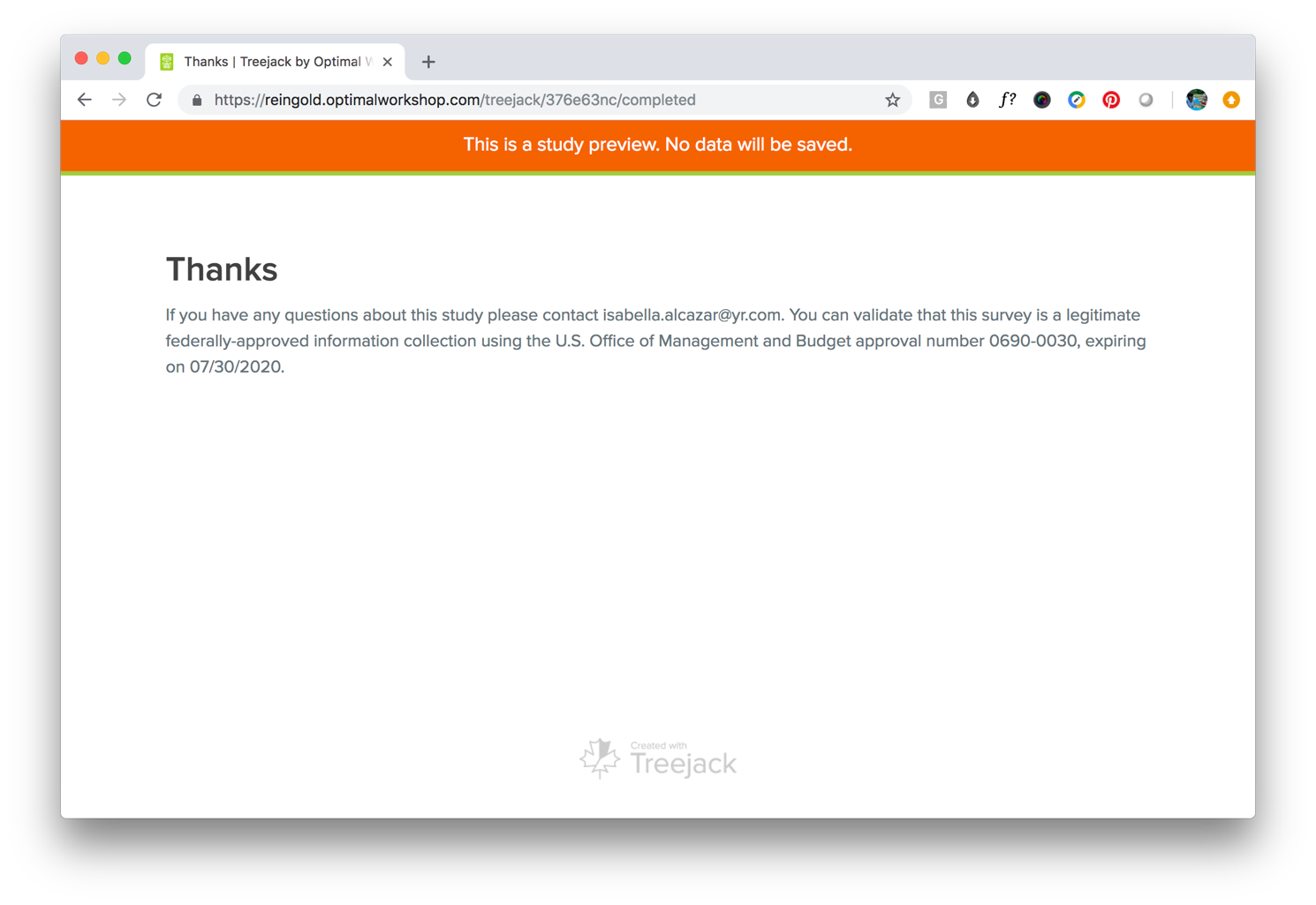 